Муниципальное автономное дошкольное образовательное учреждение «Центр развития - детский сад №14» г.о. СаранскРассмотрена и одобрена                                                       Утверждаюна заседании педагогического                                             Заведующая МАДОУсовета                                                                                        «Центр развития - детский сад №14»Протокол №_____от «____» _____2021г  	                     ________________Каникова Н.А. .                                                                                                Приказ №____ от «___»_____2021г.ДОПОЛНИТЕЛЬНАЯ ОБЩЕОБРАЗОВАТЕЛЬНАЯ ПРОГРАММА (ДОПОЛНИТЕЛЬНАЯ ОБЩЕРАЗВИВАЮЩАЯ ПРОГРАММА) «УМНЫЙ МАЛЫШ»Возраст детей: 4-5 летСрок реализации: 1 год                                                                                Составитель:                                                                                                   Черяпкина Л. А.Саранск 2021г.СОДЕРЖАНИЕПАСПОРТ ПРОГРАММЫ2. ПОЯСНИТЕЛЬНАЯ ЗАПИСКА2.1 Направленность программы «Умный малыш». Дополнительная общеразвивающая программа по социально – педагогической направленности по освоению детьми дошкольного возраста блоков Дьенеша и палочек Кюизенера .Предлагаемая программа для детей  среднего дошкольного возраста направлена на развитие познавательных процессов детей посредством развивающих игр.2.2 Новизна программы «Умный малыш». Программа ориентирована на системный, интегрированный подход на развитие логического мышления и построена на принципах развивающего обучения. Данная программа предусматривает использование развивающих игр доступных для детей среднего возраста: цветные палочки Кюизенера, логические блоки Дьенеша. Эти развивающие игры позволяют детям овладеть предметными действиями, способствуют развитию воображения, творческих способностей, способностей к моделированию и конструированию, развивают наглядно-действенное мышление, формируя переход к наглядно-образному и логическому мышлению, координацию движений, речь ребенка. В речи дети начинают использовать более сложные грамматические структуры предложений на основе сравнения, отрицания и группировки однородных предметов. Развивающие игры способствуют развитию внимания, памяти, воспитывают самостоятельность, инициативу, настойчивость в достижении цели. Благодаря играм с цветными палочками Кюизенера, с блоками Дьенеша, у детей развиваются психические процессы, мыслительные операции.2.3 Актуальность программы. Мышление является одним из основных психических процессов. В процессе мышления происходит отражение предметов и явлений действительности в их существенных признаках, связях и отношениях. На каждом возрастном этапе создается как бы определенный «этаж», на котором формируются психические функции, важные для перехода к следующему этапу.  Возраст 4-5 лет идеально подходит для развития логического мышления у детей, для которого характерны поиск и открытие нового знания; обобщение отражения полученной информации и окружающей действительности; анализ событий или объектов; восприятие предметов.Содержание программы направлено на овладение детьми 4-5 лет важнейшего навыка логического мышления - способность «действовать в уме». Обязательным условием работы дополнительной образовательной деятельности является: целенаправленное развитие мыслительных способностей детей среднего дошкольного возраста в играх, в игровых ситуациях на занятиях, при решении проблемных ситуаций в интеллектуальных играх. Занятия дополнительной образовательной деятельности «Умный малыш» способствуют формированию у детей способности к саморазвитию. Роль технологий развивающих игр с цветными палочками Кюизенера и блоками Дьенеша в развитии логического мышления, интеллектуальных и творческих способностей человека велика. Благодаря им ребёнок учится анализировать, сравнивать, обобщать, классифицировать, рассуждать, доказывать, опровергать2.4 Отличительные особенности программы: Занятия по программе «Умный малыш» построены в игровой форме с интересным содержанием, творческими, проблемно-поисковыми задачами. На первом этапе дети знакомятся с новыми для них развивающими играми, рассматривают, ощупывают, выполняют простейшие задания. Постепенно дети создают сюжеты, картины из палочек, блоков и кубиков, составляют рассказы по картинкам, «оживляют» героев. Дети учатся классифицировать логические блоки одновременно по двум и трем признакам, знакомятся с символическим обозначением свойств фигур, «расшифровывают» изображения. Содержание занятий закрепляется дидактическими играми.На занятиях кружка активно используются альбомы, изданные для игр с палочками Кюзинера, блоками Дьенеша.2.5 Педагогическая целесообразность программы – развивающая функция образования, обеспечивающая становление личности ребенка и ориентирующая педагога на его индивидуальные способности. Развитие логического мышления, изложенное в программе «Умный малыш», направлено на формирование у детей 4-5 лет познавательных интересов и  интеллектуальное развитие.2.6 Цель программы – овладение детьми 4-5 лет приемами логического мышления в процессе освоения разнообразных способов действий с логическими блоками  Дьенеша  и с палочками Кюизенера.2.7 Задачи программы. Обучающие задачи: - формирование коммуникативных умений;- обогащение словарного запаса детей на основе использования соответствующей терминологии;- обогащение опыта самопознания дошкольников;- формирование навыков применения полученных знаний и умений в практической деятельности.Воспитательные задачи:- воспитание у каждого ребенка чувства собственного достоинства, самоуважения, стремления к активной деятельности и творчеству;- приобщение ребенка к здоровому образу жизни.Развивающие задачи: - развитие логического мышления и основных мыслительных операций;- развитие математических способностей и склонностей;- развитие детской самостоятельности и инициативы; - развитие познавательной активности, мотивации, интеллектуальныхспособностей детей;- развитие позитивного общения детей и взаимодействия друг с другом;- развитие и гармонизация эмоционально-волевой сферы.2.8 Разделы рабочей программы          1. «Ознакомление с геометрическими фигурами»Цель: закреплять представления о геометрических фигурах и их свойствах, развивать умение классифицировать геометрические фигуры по определённым признакам, зрительно-пространственное восприятие, логическое мышление.2. «Определение величины»Цель: развивать представление о величине (длинный-короткий, широкий-узкий, высокий- низкий, большой- маленький), умение сравнивать способом наложения, приложения и с помощью счета и измерения, сравнивать полученные результаты, делать выводы и умозаключения.3. «Ориентировка во времени, пространстве, на плоскости»Цель: развивать ориентирование на плоскости стола (вверху-внизу, слева-справа, в середине), в пространстве (передвижения в пространстве, анализ планов-схем), чувство времен  (сейчас-потом, утро-вечер, день-ночь); дать представления о последовательности времен года.4. «Количество и счет» Цель: развивать самостоятельность, активность, знакомить со счетом в пределах 5, закреплять понимание отношений между числами, устанавливать равенство и неравенство двух групп предметов, развивать психические процессы: внимание, память, логические формы мышления.5. «Решение логических задач»Цель: развивать у детей приёмы мыслительной активности (анализ, сравнение, сериация, классификация, обобщение).2.9 Возраст детей участвующих в реализации дополнительной образовательной программы - 4-5 лет. Учитывая, что дети принимаются  без специального отбора, одной из задач  является дифференцированный подход к процессу обучения.Занятия проводятся в подгруппах (до 13 человек), малых группах (2-3 человека) и индивидуально, сочетая принцип группового обучения с индивидуальным подходом. Состав  группы  постоянный. 2.10 Срок реализации дополнительной образовательной  программы: 1 учебный  год. 2.11 Форма  детского  образовательного объединения: кружок.2.12 Режим организации занятий: - общее кол-во часов в учебный год (октябрь-май) - 9 часов 40 минут (без учета диагностики);- занятие 1 раз в неделю  во второй половине дня, согласно расписанию, длительностью 20 минут (один академический час).2.13 Мониторинг освоения детьми программного материала. Уровни освоения программыМониторинг по отслеживанию результатов усвоения программы позволяет проанализировать успехи дошкольников на каждом этапе обучения. Предусматривается проведение стартовой и итоговой диагностики обучаемости воспитанников. Педагогический анализ освоения программы проводится 2 раза в год в условиях выполнения специально подобранных заданий. Для контроля знаний воспитуемых и проверки результативности обучения предусмотрены проведение открытых компонентов организованной образовательной деятельности для родителей.         Результативность программы отслеживается в ходе проведения педагогической диагностики, которая предусматривает выявление уровня развития познавательных процессов (Приложение 4)2.14 Планируемые результаты освоения программы	К концу года дети освоят:сенсорные эталоны формы, цвета;знаки и символы свойств (наличие и отрицание);предметные схематические модели (лесенка, обруч);представления об отношениях соответствия и порядка.действия сравнения, уравнивания, группировки, упорядочивания, соотнесения;предметов по форме, размеру, количеству;отражение в речи способов выполнения действий, свойств, отношений между отдельными объектами и группами в пространстве (внутри обруча, за обручем, одновременно внутри красного и синего обручей)повышение степени активности в самостоятельной деятельности;научатся высказывать суждения, доказательства, объяснять свою позицию;выражать свое мнение.2.13 Форма подведения итоговПодведение итогов по результатам освоения материала данной программы проводится в форме итоговых занятий по основным темам.3.УЧЕБНО-ТЕМАТИЧЕСКИЙ ПЛАН 4. СОДЕРЖАНИЕ ИЗУЧАЕМОГО КУРСАКАЛЕНДАРНО-ТЕМАТИЧЕСКИЙ ПЛАН  «УМНЫЙ МАЛЫШ»5.МЕТОДИЧЕСКОЕ ОБЕСПЕЧЕНИЕ ПРОГРАММЫ5.1 Формы занятий планируемых по каждой теме или разделу.Дополнительная образовательная программа реализуется через следующие формы занятий:• традиционное занятие по алгоритму:– вступление,– объяснение темы,– практическая часть,– подведение итогов;• беседа-презентация по алгоритму:– вступление,– объяснение темы,– наглядная демонстрация,– обсуждение,– подведение итогов;• итоговое занятие– игра-тестирование – форма психолого-педагогического мониторинга образовательных результатов обучающихся;– мастер-класс – проведение открытого занятия для родителей в формате практической деятельности обучающихся.Приемы и методы организации.В процессе реализации дополнительной образовательной программы используются следующие методы:• наглядные методы – иллюстративные, демонстрационные методы с применением компьютерных презентаций и видеофильмов;• игровые методы – ролевые игры и игровые тренинги на взаимопонимание и групповое взаимодействие;• диагностические методы – тестирование личностных качеств и образовательных результатов на стадиях первичного, промежуточного и итогового контроля;• проектные методы – эскизное проектирование на стадии создания макета изделия, поделки;• словесные методы – рассказ при объяснении нового материала, консультация при выполнении конкретного приема выполнения поделки.Дидактический материал. Дидактическое обеспечение дополнительной образовательной программы располагает широким набором материалов и включает:• видео- и фотоматериалы по разделам занятий;• литературу для обучающихся по развитию мышления (журналы, учебные пособия, книги и др.);• литературу для родителей по развитию мышления.• методическую копилку игр (для физкультминуток и на сплочение детского коллектива);• иллюстративный материал по разделам программы (ксерокопии, рисунки, таблицы, тематические альбомы и др.);Палочки Кюинезенера;Логические блоки Дьенеша.Техническое оснащение занятий.Материально-техническое обеспечение дополнительной образовательной программы связано с наличием следующих средств, предметов, инструментов:• кабинет со столами, стульями и школьной (маркерно-магнитной) доской;• компьютер, проектор.СПИСОК ЛИТЕРАТУРЫСписок литературы для педагоговКомарова, Л.Д. Как работать с палочками Кюизенера? Игры и упражнения по обучению математике детей 5-7 лет / Л. Д. Комарова – М. : Издательство ГНОМ и Д, 2008. – 64 с. Михайлова. Т. Е. Методические рекомендации «Использование логических блоков Дьенеша в интеллектуально-творческом развитии детей дошкольного возраста»  / Михайлова Т. Е. – 2017. – 87 с.Финкельштейн, Б. Б. Давайте вместе поиграем. Методические советы по использованию дидактических игр с логическими блоками Дьенеша  и логическими фигурами/ Б. Б. Финкельштейн – СПб. Корвет, 2003. – 58  с.Финкельштейн, Б. Б. На златом крыльце…Методические советы по использованию комплекта игр и упражнений с счетными цветными палочками Кюизенера / Б. Б. Финкельштейн – СПб. Корвет, 2003. – 58  с. Финкельштейн, Б. Б. Лепим нелепицы. Серия Блоки Дьенеша с 4-х лет / Б. Б. Финкельштейн – СПб. Корвет, 2003. – 58  с. Список литературы для детейЛогика. – Киров : ООО «ВК «Дакота», 2016. – 16с. – (Серия «Папка дошкольника»).Михайлова, З. А.  Игровые занимательные задачи для дошкольников. / З. А. Михайлова. - М.: Просвещение, 1990 - С. 16, 17, 20, 21, 45, 46,  56, 89.Ориентация в пространстве. – Киров : ООО «ВК «Дакота»,  2016. – 16с. – (Серия «Папка дошкольника»).Приложение 1Педагогическая диагностикаРаздел «Ознакомление с геометрическими фигурами»Цель. Знать и называть геометрические фигуры: круг, квадрат, треугольник. Геометрические тела: шар, куб, цилиндр.Материал. Листы с изображением геометрических фигурИнструкция. Назови геометрические фигуры (круг, овал, квадрат, прямоугольник). Назови объемные тела: шар, куб, цилиндр.Раскрасьте шар красным карандашом, куб- синим, цилиндр- зеленым. Что раскрасили красным цветом? Синим? Зеленым? Критерий оценки1 балл - ребенок различает и правильно называет только круг. Не соотносит форму предметов с геометрическими фигурами.2 балла - ребенок различает и называет круг, квадрат, треугольник, не называет шар, куб. С помощью педагога называет их характерные отличия. Без помощи взрослого не может соотнести форму предметов с известными геометрическими фигурами.3 балла - ребенок различает и называет круг, квадрат, треугольник, шар, куб, знает их характерные отличия. Соотносит форму предметов с известными геометрическими фигурами.Раздел «Определение формы, величины, цвета»Цель. Самостоятельно определять форму предметов. Самостоятельно использовать зрительный и осязательно – двигательный способы обследования для выделения признаков геометрических фигур.Материал. Геометрические фигуры разные по форме, величине, цвету.Инструкция. На столе перед ребёнком раскладываются в беспорядке 10-12 геометрических фигур разного цвета и размера. Ведущий просит показать различные геометрические фигуры, например: большой круг, маленький синий квадрат и т.д. Критерий оценки.1 балл-ребенок не справляется с заданием.2 балла- ребенок справляется с заданием с помощью взрослого.3 балла – ребенок самостоятельно справляется с заданием, правильно отвечает на вопросы.Раздел «Ориентировка в пространстве, на плоскости»Цель. Уметь самостоятельно определять расположение предметов по отношению к себе.Материал. набор игрушек: матрешка, машина, мяч, пирамидка.Инструкция. Ребенок сидит на ковре лицом к воспитателю.  Расставь игрушки следующим образом: матрешку - впереди (относительно себя), машинку - сзади, мяч - слева, пирамидку - справаКритерий оценки.1 балл - ребенок не справляется  с заданиями даже при помощи взрослого.
2 балла - ребенок после дополнительных инструкций справляется с задания ми. Не знает левую и правую руки.
3 балла - ребенок безошибочно определяет положение предметов в пространстве по отношению к себе, различает право и лево. Справился с заданием, не сделал ни одной ошибки.Цель. Умение ориентироваться на листе бумаги, на плоскости столаМатериал. Лист бумаги, карандашИнструкция. На листе бумаги нарисуй: -в середине – круг; -в правом верхнем углу- овал; -в левом нижнем углу –треугольник; Расскажи, как расположены в прямоугольнике фигуры.Критерий оценки.1 балл-ребенок не справляется с заданием.2 балла- ребенок справляется с заданием с помощью взрослого.3 балла – ребенок самостоятельно справляется с заданием, правильно отвечает на вопросы.Раздел «Количество и счет»Цель. Выявить представления о том, что множество может состоять из разных по качеству элементов (фигур разного цвета, величины, формы).Материал. Блоки Дьенеша, 4 подноса.Инструкция. Что ты видишь перед собой? Сколько их? Чем отличаются фигуры друг от друга? Разложи их на отдельные части на разные подносы. Почему ты так разложил? Назови каждую часть. Как можно узнать, одинаковое ли количество фигур в каждой части? Сравни количество фигур.Критерий оценки1 балл-ребенок не справляется с заданием.2 балла - ребенок справляется с заданием с помощью взрослого.3 балла – ребенок самостоятельно справляется с заданием, правильно отвечает на вопросы.Раздел «Решение логических задач»Цель. Развивать способность устанавливать логические связиМатериал. Картинка с изображением трех мальчиковИнструкция. Ребенку предлагается определить кого как зовут, если у Миши не длинные брюки, у Коли не красная шапочка, у Саши синяя футболка Критерий оценки.1 балл-ребенок не справляется с заданием.2 балла- ребенок справляется с заданием с помощью взрослого.3 балла – ребенок самостоятельно справляется с заданием, правильно отвечает на вопросы.Приложение 2              Картотека игр к логическим блокам Дьенеша   Знакомство с логическими блоками Дьенеша.Для начала необходимо познакомить ребенка с блоками. Для этого выложить перед ребенком набор и дать ему возможность изучить фигуры, потрогать, перебрать, подержать и поиграть с ними. Чуть позже можно предложить следующие задания:Найти все фигуры такого же цвета, как на образце (покажите, например, желтую фигуру). Затем можно попросить ребенка показать все блоки треугольной формы (или все большие фигуры и т.д.)Попросите ребенка дать мишке все синие фигуры, а зайчику – желтые, а мышке – красные, затем подобным образом группируем фигуры по размеру, форме, толщине.Попросите ребенка определить любую фигуру по цвету, форме, размеру, толщине.Дидактическая игра «Найди»Цель: Знакомится с логическими блоками. Называет геометрические фигуры, основные цвета, понятия «большой – маленький», «толстый – тонкий». Умеет сравнивать геометрически фигуры между собой, выявляет общий признак и находит фигуру по заданному признаку.Материал: набор логических блоков Дьенеша.Ход игры.Педагог дает детям задания – Найди все фигуры (блоки), как эта по цвету (по размеру, форме). Найди не такую фигуру, как эта по цвету (по форме, размеру). Найди все такие фигуры, как эта по цвету и форме (по форме и размеру, по размеру и цвету). Найди не такие фигуры как эта по цвету и размеру (по цвету и форме, по форме и размеру; по цвету, форме и размеру). Найди такие же, как эта по цвету, но другой формы или такие же по форме, но другого размера, или такие же по размеру, но другого цвета. Найди такую же, как предъявляемая фигура, по цвету и форме, но другие по размеру ( такие же по размеру и цвету, но другие по форме; такие же по форме и размеру, но другого цвета).Дидактическая игра «Найди не такую» Цель: выделяет существенные признаки, называет их.Материал: набор логических блоков Дьенеша.Ход игры.Положите перед ребенком любую фигуру и попросите его найти все фигуры, которые не такие, как эта, по цвету (размеру, форме, толщине).Дидактическая игра «Рассели жильцов»Цель: классифицирует и обобщает геометрические фигуры по признакам.Материал: набор логических блоков Дьенеша, «домик для блоков».Ход игры.В группе детского сада жили – были блоки. И домом для них была одна общая коробка, в которой блокам было темно и тесно. И дети вместе с воспитателем решили поселить их в большом и просторном доме. Для каждой фигуры определен этаж, номер квартиры. Дети, расселяя блоки, называют номер квартиры, этаж.Дидактическая игра «Собери бусы»Цель: находит закономерности в ряду и продолжает этот ряд. Анализирует и сравнивает их в соответствии с заданием.Материал: мешочек, набор логических блоков Дьенеша, цветная нить для бус.Ход игры.Выложите перед ребенком ряд фигур, чередуя их по цвету: красный, желтый, красный…(можно чередовать по форме, размеру и толщине). Предложите сделать бусы, как эти. Продолжить ряд по образцу.Дидактическая игра «Цепочка»Цель: анализирует, выделяет свойства фигур, находит фигуру по заданному признаку.Материал: набор логических блоков Дьенеша.Ход игры.От произвольно выбранной фигуры постарайтесь построить как можно более длинную цепочку. Варианты построения цепочки:чтобы рядом не было фигур одинаковой формы (цвета, размера, толщины);чтобы рядом не было одинаковых по форме и цвету фигур (по цвету и размеру, по размеру и толщине и т.п.);чтобы рядом были фигуры одинаковые по размеру, но разные по форме и т.д.;- чтобы рядом были фигуры одинакового цвета и размера, но разной формы (одинакового размера, но разного цвета).Дидактическая игра « Алгоритм»( для индивидуальной работы с детьми)Цель: называет геометрические фигуры, размещает блоки в определенной последовательности. Читает карточки – символы.Материал: набор	логических	блоков	Дьенеша; карточки–схемы;	карточки	с кодами геометрических фигур.Ход игры:Ребенку выдаются карточки – схемы. Рядом выкладываются карточки с кодами геометрических фигур.Ребенок «читает» кодовую карточку и берет нужный блок, затем кладет его на карте – схеме, в соответствии с указанным направлением стрелкиДидактическая игра «Найди пару» Цель: называет геометрические фигуры, цвет, величину, толщину. Материал: набор логических блоков Дьенеша.Ход игры.Предложить детям каждой фигуре найти пару, например, по размеру: большой желтый круг встает в пару с маленьким желтым кругом, большой красный квадрат станет в пару с маленьким красным квадратом…Дидактическая игра «Второй ряд»Цель: выкладывает по образцу, объясняет последовательность действий. Находит закономерности в ряду, делает выводы.Материал: набор логических блоков Дьенеша.Ход игры.Выложить в ряд 5 – 6 любых фигур. Построить под ними второй ряд, но так, чтобы под каждой фигурой верхнего ряда оказалась фигура другой формы (цвета, размера); такой же формы, но другого цвета (размера); другая по цвету и размеру; не такая по форме, размеру, цвету.Дидактическая игра «Поможем Золушке»Цель: классифицирует и обобщает геометрические фигуры по признакам.Материал: набор логических блоков Дьенеша.Ход игры.- Ребята, давайте вспомним знакомую нам сказку про Золушку. Жила – была Золушка. Однажды ее мачеха получила приглашение на бал во дворец. Золушке так хотелось тоже побывать на балу. Но ее не взяли. Мачеха и ее дочери уехали, а Золушке поручили рассортировать овощи и положить на свои полочки.Красную фасоль разложить по полочкам на первом этаже; Тыквы (желтые блоки) разместить на втором этаже; Баклажаны (синие блоки) положить на полках третьего этажа. Усложнение игры:- Разложить овощи с указанием их размера.Дидактическая игра «Украсим елку бусами» Цель: выявляет и абстрагирует свойства предмета. «Читает схему».Материал: изображение елки, 15 карточек с символами, набор логических блоков Дьенеша.Ход игры.Надо украсить елку бусами. На елке должно быть 5 рядов бус. В каждом ряду три бусинки. Цифра на карточке указывает порядковый номер нитки бус (счет начинаем с верхушки елки). Повесим первый ряд бус (карточки с цифрой 1). Закрашенный кружок показывает нам место бусинки на ниточке. Первая бусинка маленький желтый круг, вторая большой желтый квадрат, третья маленький желтый треугольник. Аналогично развешиваем остальные бусы.Дидактическая игра «Клад»Цель: классифицирует по признаку (цвет – цвет), выполняет игровое действие в соответствии с выделенным признаком.Материал: набор логических блоков Дьенеша.Ход игрыВыкладываем перед ребенком 8 логических блоков Дьенеша, и пока он не видит, по одним из них прячем «клад» (монетку, камешек, вырезанную картинку и т.п.). Ребенок должен задавать вам наводящие вопросы, а вы можете отвечать только «да» или «нет». «Клад под синим блоком?» - «Нет». «Клад под красным блоком» - «Нет». Ребенок делает вывод, что клад под желтым блоком, и расспрашивает дальше про размер, форму и толщину. Затем «клад» прячет ребенок, а воспитатель задает наводящие вопросы.Затем в эту игру дети могут играть сами, соревнуясь в нахождении клада.Дидактическая игра «Угощение для медвежат»Цель: обобщает свойства предметов, называет их. Использует карточки – символы. Подбирает предмет в соответствии с	карточкой, обосновывает в речи свой выбор.Материал: 9 изображений медвежат, карточки со знаками – символами, набор логических блоков Дьенеша.Ход игры.В гости к детям пришли медвежата. Чем же будем гостей угощать. Наши медвежата сладкоежки и очень любят печенье, причем разного цвета, разной формы. Какой материал нам удобно «превратить» в печенье. Конечно, блоки и логические фигуры.Давайте угостим медвежат.Угощают девочки. Печенье в левой руке и правой лапах должны отличаться только формой. Если в левой лапе у медвежонка круглое «печенье», а правой может быть или квадратное, или прямоугольное, или треугольное (не круглое)А сейчас угощают мальчики. Печенье в лапах медвежат отличается только цветом. В дальнейшем условие игры: отличие печенья по двум признакам: цвету и форме.Цвету и размеру, форме и размеру и т.д.Дидактическая игра «Улитка»Цель: классифицирует блоки по двум признакам (цвет и форма). Отражает в речи цвет, форму предмета.Материал: игровое поле с изображением спирали; набор объемных блоков Дьенеша.Ход игры.Воспитатель предлагает детям построить домик для улитки из волшебных фигур. Домик получается нарядным и красивым.Выкладывание блоков начинается с середины спирали. Произвольно берется любой блок, в котором будет присутствовать один признак предыдущего блока и так далее.Дидактическая игра « Домино»Цель: сравнивает свойства предмета, действует на основе выделенных свойств.Материал: набор логических блоков Дьенеша.Ход игры.В эту игру можно играть нескольким участникам одновременно (но не более 4х). Блоки делим поровну между игроками. Каждый делает ход по очереди. Если фигуры нет, нужно пропустить ход. Побеждает тот, кто первым выложит все фигуры.Как ходить?Фигурами другого размера (цвета, формы). Фигурами того же цвета , но другого размера или такого же размера, но другой формы. Фигурами другого размера и формы (цвета размера). Такими же фигурами по цвету и форме, но другого размера. Ходим фигурами другого цвета, формы, размера, толщины.Дидактическая игра «Два обруча»Цель: использует знание свойств геометрических фигур для распределения блоков в двух обручах.Материал: набор логических блоков Дьенеша, два обруча (красный и синий).Ход игры.Расположите блоки так, чтобы внутри синего обруча оказались все круглые блоки, а внутри красного обруча – все красные.Беседа по вопросам:какие блоки лежат внутри обоих обручей?внутри синего, но вне красного обруча?внутри красного, но вне синего обруча?вне обоих обручей?Дидактическая игра «Лабиринт»Цель: «читает» карточки – символы. Выбирает необходимый блок из нескольких.Материал: «лабиринт» - стрелки из плотной бумаги, набор логических блоков Дьенеша, карточки с кодами геометрических фигур (цвет, форма, размер).Ход игры.На полу расположен «лабиринт», в конце которого стоит «домик», где лежат любимые игрушки детей (призы). Для того, чтобы дойти до этого «домика» нужно двигаться по направлению, которое указывают стрелочки и брать только те блоки, которые описаны знаками на карточках. Из нескольких фигур выбирается одна.Усложнение игры: карточки с кодами геометрических фигур (цвет, форма, размер, толщина).Дидактическая игра «На свою веточку»Цель: определяет свойства блоков по карточкам, называет их. Анализирует, выделяет свойства фигур. Классифицирует фигуры по нескольким признаком.Материал: комплект из 24 фигур (четыре формы, три цвета, две величины). Каждая фигура – носитель трех важных свойств: формы, цвет, величины, и в соответствии с этим название фигуры состоит из трех свойств: красный, большой прямоугольник; желтый маленький круг; зеленый большой квадрат и т.п.Ход игры.На рисунке изображено дерево, на котором должны «вырасти» фигуры. Чтобы узнать, на какой ветви, какая «вырастет» фигура, возьмем, например, зеленый, маленький прямоугольник и начнем двигать его от корня дерева вверх по веткам. Следуя указателю цвета, мы должны двигать фигуру по правой ветви. Дошли до разветвления. По какой ветви двигаться дальше? По правой, где которой изображен прямоугольник. Дошли до следующего разветвления. Дальше показано, что по левой веточке должна продвигаться большая фигура, а по правой – маленькая. Значит, мы пойдем по правой веточке. Здесь и должен «вырасти» маленький зеленый прямоугольник. Так же поступаем с остальными фигурами.Дидактическая игра «У кого в гостях Вини – Пух и Пятачок»Цель: анализирует, обобщает свойства предмета, использует их для решения игровой задачи.Материал: карточки с логическими таблицами, набор логических блоков Дьенеша.Ход игры.Вини – Пух и Пятачок отправились в город логических фигур. В каждом доме они побывали только у одной фигуры. Зашли они в первый дом. У какой фигуры в гостях Вини Пух и Пятачок? Дети находят недостающую фигуру и кладут в клетку, где нарисованы Вини – Пух и Пятачок. Если дети не могут самостоятельно решить задачу, взрослый предлагает рассмотреть, какие фигуры находятся в верхнем и среднем рядах, установить, чем похожи эти ряды, и определить, какой фигуры недостает. При поиске недостающих фигур дети анализируют, сравнивают и обобщают фигуры по двум свойствам.Приложение 3Картотека игр к счетным цветным палочкам КюинезенераИгровое упражнение «Знакомство»1. Знакомимся с палочками. Вместе с ребенком рассмотрите, переберите, потрогайте все палочки, расскажите какого они цвета, длины.2. Возьми в правую руку как можно больше палочек, а теперь в левую.3. Можно выкладывать из палочек на плоскости дорожки, заборы, поезда, квадраты, прямоугольники, предметы мебели, разные домики, гаражи.4. Выкладываем лесенку из 10 палочек от меньшей (белой) к большей (оранжевой) и наоборот. Пройдитесь пальчиками по ступенькам лесенки, можно посчитать вслух от 1до 10 и обратно.5. Выкладываем лесенку, пропуская по 1 палочке. Ребенку нужно найти место для остальных палочек.6. Можно строить как из конструктора объемные постройки: колодцы, башенки, избушки и т.п.7. Раскладываем палочки по цвету, длине.8. Найди палочку того же цвета, что и у меня. Какого они цвета?9. Положи столько же палочек, сколько и у меня.10. Выложи чередующиеся палочки: красная, желтая, красная, желтая (в дальнейшем ритм усложняется).11. Выложите несколько палочек, предложите ребенку их запомнить, а потом, пока ребенок не видит, спрячьте одну из палочек. Ребенку нужно догадаться, какая палочка исчезла.12. Выложите несколько палочек и поменяйте их местами. Малышу надо вернуть все на место.13. Выложите перед ребенком две палочки. Какая палочка длиннее? Какая короче? Наложите эти палочки друг на друга, подровняв концы, и проверьте.14. Выложите перед ребенком несколько палочек и спросите: «Какая самая длинная? Какая самая короткая?»15. Найди любую палочку, которая короче синей, длиннее красной.16. Разложите палочки на 2 кучки: в одной 10 штук, а в другой 2. Спросите, где палочек больше.17. Попросите показать вам красную палочку, синюю, желтую.18. Покажи палочку, чтобы она была не желтой.19. Попросите найти 2 абсолютно одинаковые палочки. Какие они по длине? Какого они цвета?20. Постройте поезд из вагонов разной длины, начиная от самого короткого и заканчивая самым длинным. Спросите, какого цвета вагон стоит пятым, восьмым. Какой вагон справа от синего, слева от желтого. Какой вагон тут самый короткий, самый длинный? Какие вагоны длиннее желтого, короче синего.21. Выложите несколько пар одинаковых палочек и попросите ребенка «поставить палочки парами».22. Назовите число, а ребенку нужно будет найти соответствующую палочку (1 - белая, 2 - розовая и т.д.). И наоборот, вы показываете палочку, а ребенок называет нужное число. Тут же можно выкладывать карточки с изображенными на них точками или цифрами.23. Из нескольких палочек нужно составить такую же по длине, как бордовая, оранжевая.24. Из нескольких одинаковых палочек нужно составить такую же по длине, как оранжевая.25. Сколько белых палочек уложится в синей палочке?26. С помощью оранжевой палочки нужно измерить длину книги, карандаша и т.п.27. Перечисли все цвета палочек, лежащих на столе.28. Найди в наборе самую длинную и самую короткую палочку. Поставь их друг на друга; а теперь рядом друг с другом.29. Выбери 2 палочки одного цвета. Какие они по длине? Теперь найди 2 палочки одной длины. Какого они цвета?30. Возьми любые 2 палочки и положи их так, чтобы длинная оказалась внизу.31. Положите параллельно друг другу три бордовые палочки, а справа четыре такого же цвета. Спросите, какая фигура шире, а какая уже.
32. Поставь палочки от самой низкой к самой большой (параллельно друг другу). К этим палочкам пристрой сверху такой же ряд, только в обратном порядке. Получится плоскостной квадрат.33. Положи синюю палочку между красной и желтой, а оранжевую слева от красной, розовую слева от красной.34. С закрытыми глазами возьми любую палочку из коробки, посмотри на нее и назови ее цвет (позже можно определять цвет палочек даже с закрытыми глазами).35. С закрытыми глазами найди в наборе 2 палочки одинаковой длины. Одна из палочек у тебя в руках синяя, а другая тогда какого цвета?36. С закрытыми глазами найди 2 палочки разной длины. Если одна из палочек желтая, то можешь определить цвет другой палочки?37. У меня в руках палочка чуть-чуть длиннее голубой, угадай ее цвет.38. Назови все палочки длиннее красной, короче синей и т.д.39. Найди две любые палочки, которые не будут равны этой палочке.40. Строим из палочек пирамидку и определяем, какая палочка в самом низу, какая в верху, какая между голубой и желтой, под синей, над розовой, какая палочка ниже: бордовая или синяя.41. Выложи из двух белых палочек одну, а рядом положи соответствующую их длине палочку (розовую). Теперь кладем три белых палочки – им соответствует голубая и т.д.42. Возьми в руку палочки. Посчитай, сколько палочек у тебя в руке.43. Из каких двух палочек можно составить красную? (состав чисел)44. У нас лежит белая палочка. Какую палочку надо добавить, чтобы она стала по длине, как красная.45. Из каких палочек можно составить число 5? (разные способы)46. На сколько голубая палочка длиннее розовой?.47. Составь два поезда. Первый из розовой и фиолетовой, а второй из голубой и красной.48. Один поезд состоит из голубой и красной палочки. Из белых палочек составь поезд длиннее имеющегося на 1 вагон.49. Составь поезд из двух желтых палочек. Выстрой поезд такой же длины из белых палочек.50. Сколько розовых палочек уместится в оранжевой?51. Выложи четыре белые палочки, чтобы получился квадрат. На основе этого квадрата можно познакомить ребенка с долями и дробями. Покажи одну часть из четырех, две части из четырех. Что больше - ¼ или 2/4?52. Составь из палочек каждое из чисел от 11 до 20.53. Выложите из палочек фигуру, и попросите ребенка сделать такую же (в дальнейшем свою фигуру можно прикрывать от ребенка листом бумаги).54. Ребенок выкладывает палочки, следуя вашим инструкциям: положи красную палочку на стол, справа положи синюю, снизу желтую и т.д.55. Нарисуйте на листе бумаги разные геометрические фигуры или буквы и попросите малыша положить красную палочку рядом с буквой а или в квадрат.56. Из палочек можно строить лабиринты, какие-то замысловатые узоры, коврики, фигурки.Игровое упражнение «Моделируем квадрат и прямоугольник».Цель: Закрепить у детей знания о геометрических фигурах, о их свойствах. Упражнять в конструировании геометрических фигур из палочек. Закрепить умение узнавать и различать квадрат, прямоугольник.Материал: Наборы палочек Кюизенера,Ход: Построить два квадрата: один из голубых, а второй из красных палочек. Какой квадрат больше? Прийти к выводу, что чем длиннее палочки, тем больше будет квадрат.Отметить, что дети самые большие волшебники, чтобы они взяли в руки – сразу же начинаются превращения. А могут ли дети превратить одни геометрические фигуры другие геометрические фигуры?1. Составить прямоугольник, а затем достроить из прямоугольника квадрат.2. Составить квадрат из прямоугольников, а затем из квадратов прямоугольник.Игровое упражнение «Измерь дорожку шагами»Цель: учить детей устанавливать логические связи.Материалы: наборы палочек Кюизенера, картинки с изображениями ежихи и ежонка.Организация деятельности: педагог говорит детям о том, что ежиха и ежонок решили узнать длину дорожки и стали измерять ее шагами. Ежиха сообщила ежонку, что длина дорожки – 5 шагов. Ежонок удивился, ведь, у него получилось, что длина дорожки равна 10 шагам. Почему получилось разное количество шагов (10 и 5).Дети выбирают правильный вариант ответа:Ежиха и ежонок измеряли разные дорожки.У ежихи большие шаги, а у ежонка маленькие.В процессе обсуждени первый вариант отклоняется, поскольку, по условию задачи, измеряется одна дорожка. Обсуждая второй вариант, дети отмечают разницу в мерках-шагах ежихи и ежонка. Они рассуждают так: у ежихи большие шаги – их получилось пять, а у ежонка маленькие шаги, поэтому их уложилось больше – десять.Педагог обращает внимание на связь количества и размера шагов и подводит детей к выводу о том, что чем больше мерка, тем больше число.Игровое упражнение «Построим матрёшке домик»	Цель: закрепить у детей представления о форме (треугольная, квадратная, прямоугольная), длине (самая длинная, короче, самая короткая), счёте (в пределах 5); поупражнять их в ориентировке в пространстве (левее, правее, внизу, вверху, посередине) и назывании цвета палочек (оранжевая, белая, фиолетовая и др.).Материалы	Набор цветных палочек и по одной матрёшке на каждого ребёнка.Описание игры	В.: Давайте построим для матрёшек дома из цветных палочек. Возьмите четыре оранжевые палочки и составьте их так, чтобы получился квадрат. Стены готовы. А из двух синих палочек постройте крышу. Какой формы получится крыша у дома? (Ответы детей).А что ещё бывает у дома, кроме стен и крыши? (Окно, дверь, труба). Возьмите две розовые палочки и сделайте окно, из двух жёлтых палочек — дверь, из одной красной — трубу. Что идёт из трубы? (Дым). Из каких палочек вы сделаете дым? Сколько возьмёте палочек для этого? Какой формы получилось окно, дверь, труба? (Ответы детей).Можно пригласить матрёшку в дом. Только как она войдёт? Что нужно пристроить к дому, чтобы матрёшка вошла в него? (Лестницу). Сделайте лестницу из белой, голубой и жёлтой палочек. Какого цвета палочки внизу (вверху, посередине)? Поднимитесь с матрёшкой по лестнице, называя цвет каждой ступеньки. А теперь спуститесь. Поставьте матрёшку на самую длинную палочку-ступеньку (короче, самую короткую). Какого цвета палочка посередине? (Ответы детей).Возьмите три фиолетовые палочки и поставьте с левой стороны дома, а четыре палочки такого же цвета — справа. (Дети выполняют). Вот и забор у дома есть. Какие по высоте палочки у забора? А какого они цвета? <…>Как же матрёшки будут ходить друг к другу в гости? Нужны дорожки. Соедините дома дорожками. Палочки для дорожек возьмите, какие хотите, но так, чтобы дорожка получилась одного цвета. (Спрашивает у детей, из каких палочек по размеру и цвету они построили дорожки, сколько их потребовалось).Я думаю, все матрёшки будут с удовольствием жить в своих красивых домах и ходить друг к другу в гости!Игровое упражнение «Построй лесенку»Цель: закрепить умение считать в прямом и обратном порядке до 5 (порядковый счет); развивать глазомер.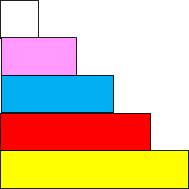 Материал: набор палочек Кюизенера (цветные полоски).Вариант 1. Игровые действия: педагог предлагает составить «лесенку» для зверят из пяти палочек (от самой короткой до самой длинной). Затем дошкольники должны назвать «ступеньки» сверху вниз и снизу вверх, посчитать их по порядку. Вариант 2. Игровые действия: составить вертикальную «лесенку» (от самой низкой до самой высокой палочки) и назвать «ступеньки», посчитать их по порядку.  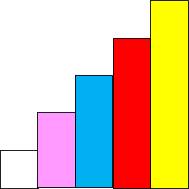 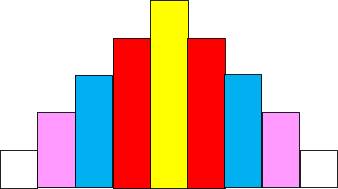  Вариант 3. Игровые действия: построить двустороннюю лесенку с направлениями снизу вверх и сверху вниз, затем назвать «ступеньки» и посчитать их по порядку.Игровое упражнение «Цвет и число»Цель:  Познакомить детей с числовым значением палочек: 1 – белая палочка, 2 – розовая, 3 – голубая, 4 – красная, 5- желтая. Развивать умение соотносить количество предметов с цифрой и цветом палочки.Материал: Наборы палочек Кюизенера,Ход: Возьми самую короткую палочку. Какого она цвета? Белая палочка — это единица, число "один". Возьми ещё одну белую палочку, придвинь белые палочки близко друг к другу, чтобы казалось, что это одна палочка. Поищи палочку в наборе, которая была бы точно такой же длины, какую имеют две палочки, сложенные вместе. Розовая палочка — это число "два", потому что она имеет ту же длину, что и две белые.Найди палочку, равную по длине трем белым палочкам. Три белые палочки, составленные вместе, по длине равны одной голубой. Голубая палочка — это число "три" (по аналогии вводятся все остальные числа до 5).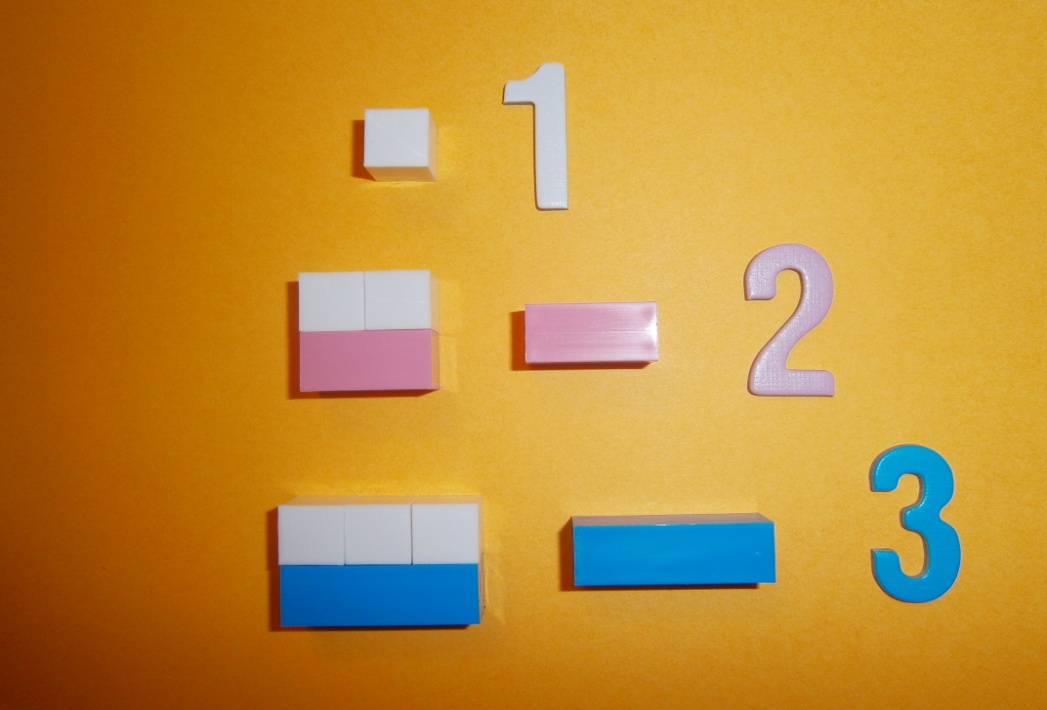 После выполнения задания с палочками детей просят назвать числа, которые выражают имеющиеся у них цветные палочки.Таким образом: в процессе игры с цветными палочками дети усваивают, какое число выражает каждая палочка.Игровое упражнение «Как разговаривают числа».Цель: Учить оперировать числовыми значениями цветных полосок. Познакомить детей с понятием «больше», «меньше», познакомить со знаками «>». «<»Организация деятельности:Педагог говорит детям, что числа умеют разговаривать. Но они разговаривают не словами, а знаками. Затем предлагается детям взять в левую руку палочку (полоску) красного цвета, а в правую голубого.- Какие числа у вас в руках?- Что нужно сделать, чтобы сравнить эти числа?Затем подводит детей к выводу о том, что для того, чтобы сравнить эти числа, нужно приложить палочки (полоски) друг к другу или наложить их друг на друга.	Логическая задача «Цветовая последовательность»Цель: учить детей решать логические задачи на основе зрительно воспринимаемой информацииМатериалы: наборы палочек Кюизенера.Организационная деятельность.Задача №1Расставь палочки (полоски) так, чтобы белая была между голубой и черной, а черная была рядом с желтой.Задача №2Расставь палочки (полоски) так, чтобы белая была между желтой и голубой, а рядом была красная. Детям можно предлагать аналогичные задачи. Научившись их решать, дети придумывают свои задачи и задают их друг другу. Логическая задача «Детская железная дорога»Цель: учить решать логические задачиМатериал: набор палочек Кюизенера (цветные полоски).Организация деятельности.Задача №1 Педагог предлагает детям отправиться в путешествие. Для этого необходимо составить поезд из палочек- «вагонов»: от самой короткой до самой длинной, «цепляя» каждый «вагон» с левой стороны. Затем педагог предлагает сосчитать «вагоны» по порядку. Воспитатель:-Какой по порядку красный «вагон» (черный, фиолетовый и т. д.)? и — «Вагон» какого цвета стоит шестым (вторым, седьмым и т. д.)? — Какой по порядку «вагон» стоит между розовым и красным? И т. д.Задача №2Наш поезд состоит из трех вагонов: голубого, желтого и розового. При этом: желтый в середине, а розовый не является первым. В какой цветовой последовательности стоят вагоны? Сколько пассажиров село в поезд на вокзале?Приложение №3Игра «Волшебные кубики»Цель: учить детей читать схемыМатериалы: «Кубики историй», логические блоки ДьенешаОрганизация деятельности: Вариант №1Педагог предлагает готовый схематичный вариант, по которому детям нужно найти необходимую фигуру.Вариант №2Дети самостоятельно бросают кубики и подбирают нужную фигуру.Приложение 4Таблица №1Диагностика логического мышления — начало годаТаблица № 2Диагностика логического мышления — конец годаТаблица № 3Сравнительная диагностика по логическому мышлениюКрасным цветом выделены результаты, которые были улучшены детьми по данному заданию.Таблица № 5Динамика улучшения результатов диагностикиу детей средней группыПриложение 5Итоговое занятие :«Благоустроим город геометрических фигур»Программное содержание:Продолжать формировать умение выделять свойства в предметах, абстрагировать эти свойства от других, следовать определенным правилам при решении практических задач, самостоятельно составлять алгоритм простейших действий;Развивать логическое мышление, внимание, память;Формировать умение кодировать и декодировать информацию о свойствах;Продолжать развивать умение разбивать множества по 3м совместимым свойствам; Воспитывать чувство уверенности в своих силах, эмпатию.Материал:Магнитная доска; звуковое оформление; 2 набора блоков Дьенеша; 6 обручей; крупные плоскостные логические фигуры; алгоритм построения дороги; бейджики по количеству детей; игра «Собери лесенку» с палочками Кюизенера; сундучок с сюрпризом; игрушка Веселый Треугольник; игра «Магазин» с использованием блоков Дьенеша; подушки по количеству детей; цифры 1, 2; письмо; «волшебный цветок», тарелочка.Ход ОДВоспитатель приглашает детей в круг:-	Ребята, скажите, какой у вас сегодня настроение? (веселое, хорошее, спокойное) И у меня сегодня тоже хорошее настроение, потому что сегодня мы с вами снова вместе. У меня есть Волшебный цветок, давайте будем передавать его друг другу и говорить, почему у вас сегодня такое настроение.(проводится коммуникативная игра «Цветок настроения)-	Я очень рада, что вы все сегодня пришли с таким замечательным настроением. Давайте присядем на подушки, у меня что-то для вас есть.(дети садятся на подушки, воспитатель показывает конверт)-	Как вы думаете, что это? (ответы детей) От кого может быть это письмо? (варианты ответов) Давайте прочитаем письмо и все узнаем.«Дорогие ребята! Пишет вам Веселый Треугольник. Я и мои друзья переехали в новый город, но в этом городе как-то неуютно, грустно, скучно: нет красивых дорог, цветов, даже лестницы у некоторых домов сломаны. Мы бы очень хотели сделать город красивым, уютным, но не можем, потому, что мы очень маленькие. Поэтому мы обращаемся к вам за помощью: помогите нам, пожалуйста, благоустроить наш город! Мы очень надеемся на вашу помощь и ждем вас! До встречи!»-	Ребята, что же мы сможем сделать? (помочь) Конечно же, я думаю, что мы сможем помочь Веселому Треугольнику и его друзьям. Но вот только как мы доберемся до города? (ответы детей) Ваши варианты очень интересны, но нам нужно попасть туда быстро, ведь нас ждут. И у меня есть предложение – нам поможет перенестись туда волшебная музыка! Вы согласны со мной? (да) Тогда закрывайте глаза и слушайте!(звучит музыка)-	Открывайте глаза, посмотрите, вот мы и в городе! (оглядывается) Ой, а дорога в город сломана, нам не пройти. Что же делать? (варианты ответов) Конечно, давайте ее отремонтируем.          А	вот      и материал,      который,      наверное,      оставили строители (рассматривают фигуры, схемы). Сколько здесь схем? (две) Значит, сколько дорог нам нужно построить? (две) Если мы будем строить сначала одну дорогу, потом другую, это будет очень долго, а нас ведь ждут. Как же быть нам? (варианты ответов) Правильно, давайте объединимся в 2 компании, а помогут нам вот эти медали (показывает на тарелочке медали) Выбирайте себе любую медаль, надевайте. А теперь посмотрите на цвет своей медали и найдите друзей с медалями такого же цвета (дети ищут, становятся по компаниям). Вот у нас и получилось 2 компании: компания желтых и компания зеленых. А теперь посоветуйтесь и выберите посыльного, который подойдет ко мне за заданием.(дети совещаются, выбирают посыльного)-	Вот здесь у меня 2 схемы постройки дороги, выберите себе любую, рассмотрите ее со своими друзьями. Дорогу будете строить, начиная от линии.(посыльные возвращаются в свою компанию, рассматривают схему, затем выбирают необходимый материал и строят дорогу.   Проводится   игра   с   логическими фигурами Дьенеша «Построй дорогу»)Замечательно! Давайте посмотрим, как же вы справились со строительством дороги. Вова,почему ты положил первым большой красный квадрат? (потому что он должен лежать первым) Катя, а здесь какая фигура лежит? Почему именно эта? (аналогично проводится анализ строительства дороги у другой компании)-	Ну вот, а теперь каждая компания может свободно пройти по своей дороге в город (дети проходят, их встречает Веселый Треугольник)Веселый Треугольник (ВТ):-	Здравствуйте, дорогие ребята! Вы догадались кто я? (ответы) Да, я ВТ, это мы с друзьями написали вам письмо и очень рады видеть вас! Вы же нам поможете сделать город красивым? (конечно). Тогда пойдемте на улицу Цветочную (дети проходят). Хоть эта улица и называется цветочная, здесь нет цветов. К нам приезжал агроном, привез семена, схемы посадки цветов, мы разбили клумбы. Но агроном, к сожалению, сильно заболел. А семена не могут долго лежать в коробке. Может вы справитесь и посадите семена? (да, мы справимся)Но вот клумб всего 2, а вас вон сколько много, как же вы справитесь? (а мы объединились в 2 компании и клумб 2, каждой компании достанется одна клумба) Ух ты, как замечательно вы это придумали! Воспитатель:-	Теперь только остается определить, какой компании какая клумба достанется. Я попрошу подойти ко мне посыльных и выбрать номер (посыльные подходят, выбирают номер клумбы, затем возвращаются к своим компаниям.Каждая компания подходит к клумбе в соответствии с выбранным номером).-	Замечательно, а теперь давайте посадим семена, чтобы выросли очень красивые цветы! (проводится игра «Садовники» с тремя обручами и блоками Дьенеша)После того, как задание выполнено, воспитатель предлагает детям проверить друг у друга правильность выполнения задания. Если ребенок находит ошибку, он объясняет, почему он так думает.Веселый Треугольник (ВТ):-	Как быстро вы справились с заданием! Я очень рад, что скоро мы будем любоваться красивыми цветами. А теперь пойдемте дальше.Вот это – «Магазин игрушек». Нам недавно завезли для наших детей такие интересные игрушки! Но мы не знаем, как их купить. Деньги у нас есть, а какую игрушку я могу купить – не пойму. Вот вам все наши деньги, помогите нам разобраться, пожалуйста.(Дети подходят к доске, выбирают игрушку в соответствии с карточкой) Вопросы к детям:-	Артем, почему ты выбрал именно эту игрушку? Сколько на твоей карточке маленьких синих треугольников?Веселый Треугольник (ВТ):-	Какие вы молодцы! Трудно было? Давайте подарим игрушки нашим деткам, вот они, ждут уже. Спасибо вам большое! Дальше идем? (да)А вот эта улица называется «Улица сломанных лестниц». Как мы не старались, но так и не смогли починить лестницы возле высотной башни, чтобы подняться наверх. А ведь там что-то есть!Воспитатель:-	А мы сможем отремонтировать лестницы так, чтобы они больше никогда не ломались? (да)Но здесь существует одно, но очень строгое правило: у каждого есть свой материал для постройки лесенки и брать материал у своих товарищей нельзя. Лесенка должна быть составлена только из того, что у вас есть. Вы согласны? (да) Ну, тогда вперед!(Проводится игра с палочками Кюизенера «Построй лестницу») Вопросы к детям:-	Ира, какая по счеты ступенька сломана? (4)-	Из палочек какого цвета ты можешь составить эту ступеньку? (белого и голубого, 2х розовых, 4х белых).Веселый Треугольник (ВТ):-	Да, теперь я вижу, что не зря попросил вас помочь нам! Вы и с этим заданием отлично справились и теперь эти лесенки никогда больше не сломаются. И за то, что вы помогли нам сделать наш город красивым и уютным, вас ждет сюрприз! Я сейчас поднимусь по новым лесенкам и….(достает сундучок)-	А вот и сюрприз! Жители нашего города хотят подарить вам звезды с нашего волшебного неба. Пусть они всегда помогают вам в ваших добрых делах. Спасибо вам большое! А вы хотели бы еще раз побывать в нашем городе? (с удовольствием) Ну, тогда, до новых встреч!Воспитатель:-	До свидания, ВТ! Нам пора возвращаться в группу. Давайте, ребята снова закроем глаза и послушаем нашу волшебную музыку.(звучит музыка)-	Ну вот мы и вернулись домой. Где же мы были? Что мы там делали? Кому помогали? Задания были простые или сложные? Все ли вы справились с заданиями? Почему? Кому было трудно? Почему? А вообще, я очень рада, что вы такие умные, находчивые, смелые и добрые. Спасибо вам. Пойдемте, покажем Галине Николаевне ваши звезды и расскажем ей, где же мы были.1.Паспорт программы32. Пояснительная записка43.Учебно-тематический план84.Содержание изучаемого курса105.Методическое обеспечение дополнительной образовательной программы156.Список литературы177Приложения 18Наименование программыДополнительная образовательная программа «Умный малыш» (далее - Программа)Руководитель программыВоспитатель Черяпкина Людмила АлександровнаОрганизация-исполнительМАДОУ «ЦРР - Детский сад №14» г.о. СаранскАдрес организации исполнителяг. Саранск ул. Полежаева д. 115 А Цель программыОвладение детьми 4-5 лет приемами логического мышления в процессе освоения разнообразных способов действий с логическими блоками  Дьенеша  и с палочками Кюизенера.Направленность программыСоциально-педагогическаяСрок реализации программы 1 годВид программыУровень реализации программы адаптированная   дошкольное  образованиеСистема реализации контроля за исполнением программыкоординацию деятельности по реализации программы осуществляет администрация образовательного учреждения;практическую работу осуществляет педагогический коллективОжидаемые конечные результаты программыК концу года дети освоят:Сенсорные эталоны формы, цвета.Знаки и символы свойств (наличие и отрицание).Предметные схематические модели (лесенка, обруч).Представления об отношениях соответствия и порядка.Действия сравнения, уравнивания, группировки, упорядочивания, соотнесенияпредметов по форме, размеру, количеству.Отражение в речи способов выполнения действий, свойств, отношений междуотдельными объектами и группами в пространстве (внутри обруча, за обручем,одновременно внутри красного и синего обручей).Повышение степени активности в самостоятельной деятельности.Научатся высказывать суждения, доказательства, объяснять свою позицию,Выражать свое мнение. № п/пСписокдетей«Ознакомление сгеометрическимифигурами»«Определениеформы,величины,цвета»«Ориентировкавпространстве,на плоскости»«Количество исчет»«Решение логическихзадач»Итоговый результат№п/пНаименование разделов и темКоличество часовКоличество часовКоличество часовКоличество часов№п/пНаименование разделов и темвсеговсеготеорияпрактика№п/пНаименование разделов и темкол-во занятиймин.теорияпрактикаПедагогическая диагностикаПедагогическая диагностика120 мин5 мин15 мин1«Знакомство с логическими блоками Дьенеша»120 мин5 мин15 мин2«Знакомство с палочками Кюинезера. Построй лесенку»120 мин5 мин15 мин3«Ознакомление с геометрическими фигурами»51 час 40 мин 25 мин1 час 15 мин3.1«Найди не такую»120 мин5 мин15 мин3.2«Собери бусы»120 мин5 мин15 мин3.3«Моделируем квадрат и прямоугольник»120 мин5 мин15 мин3.4«Украсим елку бусами»120 мин5 мин15 мин3.5«Цепочка»120 мин5 мин15 мин4«Определение формы, величины, цвета»72 часа 20 мин35 мин1 час 45 мин4.1«Найди пару»120 мин5 мин15 мин4.2«Второй ряд»120 мин5 мин15 мин4.3«Поможем Золушке»120 мин5 мин15 мин4.4«Клад»120 мин5 мин15 мин4.5«Угощение для медвежат»120 мин5 мин15 мин4.6«Улитка»120 мин5 мин15 мин4.7«Домино»120 мин5 мин15 мин5«Ориентировка впространстве, на плоскости»51 час 40 мин25 мин1 час 15 мин5.1«Алгоритм»120 мин5 мин15 мин5.2Два обруча»120 мин5 мин15 мин5.3«Измерь дорожки шагами»120 мин5 мин15 мин5.4«Построим матрёшке домик»120 мин5 мин15 мин5.5«Лабиринт»120 мин5 мин15 мин6«Количество и счет»41 час 20 мин 20 мин1 час 6.1 «Найди»120 мин5 мин15 мин6.2«Цвет и число»120 мин5 мин15 мин6.3 «Рассели жильцов»120 мин5 мин15 мин6.4«Как разговаривают числа»120 мин5 мин15 мин7«Решение логических задач»51 час 40 мин25 мин1 час 15 мин7.1«Цветовая последовательность»120 мин5 мин15 мин7.2«На свою веточку»120 мин5 мин15 мин7.3«Детская железная дорога»120 мин5 мин15 мин7.4«Волшебные кубики»120 мин5 мин15 мин7.5«У кого в гостях Вини – Пух и Пятачок»120 мин5 мин15 мин8Итоговое занятие 120 мин5 мин15 минДиагностикаДиагностика240 мин10 мин30 минИтогоИтого3210 часов 40 мин2 час 40 мин8 часовТемаМодульКоличество занятийСодержаниеМетоды обученияФормыработыРабота с родителямиТема №1«Знакомство с логическими блоками Дьенеша»1Знакомство детей с логическими блоками Дьенеша. Детям предлагается рассмотреть блоки, -найти все фигуры такого же цвета, как на образце, определить любую фигуру по цвету, форме, размеру, толщине. (Приложение 2)Беседа.   Практическое занятиефронтальнаяПрезентация «Программа дополнительного образования «Умный малыш»»Тема №2«Знакомство с палочками Кюинезера. Построй лесенку»1 Знакомство детей с цветными палочкам Кюинезера. Детям предлагается построить лесенки в разных вариантах (Приложение 3)Беседа.   Практическое занятиефронтальнаяИндивидуальные беседыТема №3.1«Найди не такую»1Продолжение знакомства с логическими блоками. Учить называть геометрические фигуры, основные цвета, понятия «большой – маленький», «толстый – тонкий». Учить сравнивать геометрические фигуры между собой, выявлять общий признак и находит фигуру по заданному признаку, выделять существенные признаки. (Приложение 1)Беседа.   Практическое занятиефронтальнаяКонсультация дляродителей на тему:«Развитиемыслительныхспособностей у детей4-5 лет»Тема №3.2«Собери бусы»1Обучение детей находить закономерности в ряду и продолжать этот ряд, анализировать и сравнивать их в соответствии с заданием (Приложение 1)Беседа.   Практическое занятиефронтальнаяКонсультация  для родителей «Обучение детей сравнению предметов»Тема №3.3«Моделируем квадрат и прямоугольник»1Закрепить у детей знания о геометрических фигурах, о их свойствах. Упражнять в конструировании геометрических фигур из палочек. Закрепить умение узнавать и различать квадрат, прямоугольник (Приложение 2)Беседа.   Практическое занятиефронтальнаяАнкета для родителей«Выявлениеинтересов и знанийродителейвоспитанниковпо вопросампознавательногоразвития и воспитаниядошкольников»Тема №3.4«Украсим елку бусами»1Формировать умение выявлять и абстрагировать свойства предмета, читать схему (Приложение 1).Беседа.   Практическое занятиефронтальнаяИндивидуальные беседыТема №3.5«Цепочка»1Обучать детей анализу, выделению свойства фигур, умению находить фигуру по заданному признаку. (Приложение 1)Беседа.   Практическое занятиефронтальнаяИндивидуальные беседыТема №4.1«Найди пару»1Обучать называть геометрические фигуры, цвет, величину, толщину. (Приложение 1)Беседа.   Практическое занятиефронтальнаяМастер-класс для родителей«Дидактические игры для развития речи детей среднего дошкольного возраста»Тема №4.2«Второй ряд»1Формирование умение выкладывать по образцу, объяснять последовательность действий, находить закономерности в ряду, делать выводы.. (Приложение 1)Беседа.   Практическое занятиефронтальнаяКонсультация дляродителей на тему«Малыш-логик»Тема №4.3«Поможем Золушке»1Формировать умение классифицировать и обобщать геометрические фигуры по признакам. (Приложение 1)Беседа.   Практическое занятиефронтальнаяКонсультация для родителейРазвитие логического мышления  — этап умственного развития детей дошкольного возрастаТема №4.4«Клад»1Обучать классификации по признаку (цвет – цвет), выполнению игрового действия в соответствии с выделенным признаком (Приложение 1).Беседа.   Практическое занятиефронтальнаяРодительскоесобрание, ответы наинтересующиевопросы родителей.Тема №4.5«Угощение для медвежат»1Формировать умение обобщать свойства предметов, называть их,  использовать карточки – символы,  подбирать предмет в соответствии с карточкой, обосновывать в речи свой выбор (Приложение 1)Беседа.   Практическое занятиефронтальнаяТест для родителейна тему: «Что можетмой малыш»Тема №4.6«Улитка»1Обучать умению классифицировать блоки по двум признакам (цвет и форма), отражать в речи цвет, форму предмета.Беседа.   Практическое занятиефронтальнаяОбсуждениеиндивидуально каждого теста совместно сродителями.Тема №4.7«Домино»1Учить сравнивать свойства предмета, действовать на основе выделенных свойств (Приложение 1).Беседа.   Практическое занятиефронтальнаяОтветы наинтересующиевопросы родителейТема №5.«Алгоритм»1Формировать умение называть геометрические фигуры, размещать блоки в определенной последовательности. Учить читать карточки – символы. (Приложение 1)Беседа.   Практическое занятиефронтальнаяИндивидуальные беседыТема №5.2«Два обруча»1Формировать умение использовать знание свойств геометрических фигур для распределения блоков в двух обручах (Приложение 1).Беседа.   Практическое занятиефронтальнаяКонсультация дляродителей на тему:«Мы считаем сами»Тема №5.3«Измерь дорожки шагами»1Учить детей устанавливать логические связи. (Приложение 2)Беседа.   Практическое занятиефронтальнаяТема №5.4«Построим матрёшке домик»1Закрепить у детей представления о форме (треугольная, квадратная, прямоугольная), длине (самая длинная, короче, самая короткая), счёте (в пределах 5); поупражнять их в ориентировке в пространстве (левее, правее, внизу, вверху, посередине) и назывании цвета палочек (оранжевая, белая, фиолетовая и др.) (Приложение 2).Беседа.   Практическое занятиефронтальнаяЧитаем вместе с детьми: М. Дружинина «Разноцветные стихиТема №5.5«Лабиринт»1Учить «читать» карточки – символы. Выбирать необходимый блок из нескольких (Приложение 1)Беседа.   Практическое занятиефронтальнаяИндивидуальные беседыТема №6.1«Найди»1Продолжение знакомства с логическими блоками. Учить называть геометрические фигуры, основные цвета, понятия «большой – маленький», «толстый – тонкий». Учить сравнивать геометрические фигуры между собой, выявлять общий признак и находит фигуру по заданному признаку (Приложение 1)Беседа.   Практическое занятиефронтальнаяКруглый стол «Дидактические игры, развивающие логическое мышление дошкольников»Тема №6.2«Цвет и число»1Познакомить детей с числовым значением палочек: 1 – белая палочка, 2 – розовая, 3 – голубая, 4 – красная, 5- желтая. Развивать умение соотносить количество предметов с цифрой и цветом палочки (Приложение 2).Беседа.   Практическое занятиефронтальнаяИндивидуальные беседыТема №6.3 «Рассели жильцов»1Обучение классификации и обобщению геометрических фигур по признакам. Детям предлагается разложить блоки по заданной схеме (Приложение 1)Беседа.   Практическое занятиефронтальнаяИзготовление пособия для мелкой моторики из подручных материаловТема №6.4«Как разговаривают числа»1Учить оперировать числовыми значениями цветных полосок. Познакомить детей с понятием «больше», «меньше», познакомить со знаками «>». «<» (Приложение 2)Беседа.   Практическое занятиефронтальнаяИндивидуальные беседыТема №7.1«Цветовая последовательность»1Учить детей решать логические задачи на основе зрительно воспринимаемой информации (Приложение 2)Беседа.   Практическое занятиефронтальнаяТема №7.2«На свою веточку»1Формировать умение детей определять свойства блоков по карточкам, называть их, анализировать, выделять свойства фигур, классифицировать фигуры по нескольким признаком. (Приложение 1)Беседа.   Практическое занятиефронтальнаяТематическая выставка «Дидактические игры и пособия для развития мышления»Тема №7.3«Детская железная дорога»1учить решать логические задачи (Приложение 2)Беседа.   Практическое занятиефронтальнаяЧитаем вместе с детьми О. ЕмельяноваЗагадки для детей.Тема 7.4«Волшебные кубики»1Формировать умение детей учить детей читать схемы (Приложение 3)Беседа.   Практическое занятиефронтальнаяИндивидуальные беседыТема №7.5«У кого в гостях Вини – Пух и Пятачок»1Продолжение формирования умения детей анализировать, обобщать свойства предмета, использовать их для решения игровой задачи. (Приложение 1)Беседа.   Практическое занятиефронтальнаяБеседа с родителями о возникших трудностях при обученииТема №8Итоговое занятие1(Приложение 21)Беседа.   Практическое занятиеподгруппаИтоговое занятие по освоению программы дополнительного образования «Умный малыш»№ п/пСписокдетей«Ознакомление сгеометрическимифигурами»«Определениеформы,величины,цвета»«Ориентировкавпространстве,на плоскости»«Количество исчет»«Решение логическихзадач»Итоговый результат№ п/пСписокдетей«Ознакомление сгеометрическимифигурами»«Определениеформы,величины,цвета»«Ориентировкавпространстве,на плоскости»«Количество исчет»«Решение логическихзадач»Итоговый результат№ п/пСписокдетей«Ознакомление сгеометрическимифигурами»«Определениеформы,величины,цвета»«Ориентировкавпространстве,на плоскости»«Количество исчет»«Решение логическихзадач»Итоговый результат